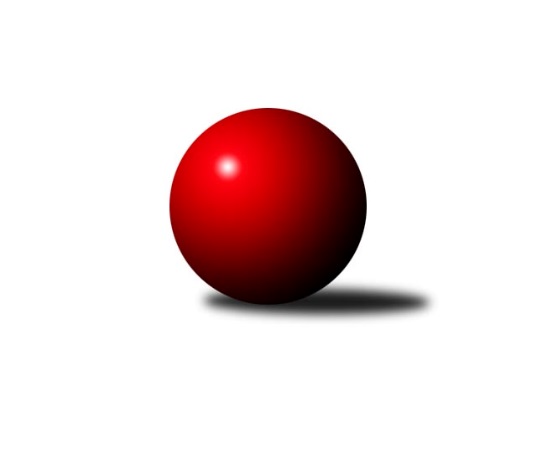 Č.14Ročník 2021/2022	20.3.2022Nejlepšího výkonu v tomto kole: 1254 dosáhlo družstvo: SK Baník Ratíškovice BJihomoravský KP dorostu 2021/2022Výsledky 14. kolaSouhrnný přehled výsledků:SKK Dubňany 	- SK Podlužan Prušánky 	2:2	1234:1239	3.5:2.5	20.3.SK Baník Ratíškovice A	- KK Mor.Slávia Brno	3:1	1195:1088	5.0:1.0	20.3.TJ Lokomotiva Valtice  	- TJ Sokol Vracov B	2:2	940:960	3.0:3.0	20.3.SK Baník Ratíškovice B	- KK Vyškov	4:0	1254:1163	4.5:1.5	20.3.TJ Lokomotiva Valtice  	- SK Podlužan Prušánky 	1:3	1015:1108	2.0:4.0	13.3.SK Baník Ratíškovice A	- SK Podlužan Prušánky 	3:1	1222:1152	4.0:2.0	6.3.Tabulka družstev:	1.	SK Baník Ratíškovice A	14	12	1	1	43.0 : 13.0 	52.5 : 31.5 	 1176	25	2.	SKK Dubňany	14	10	2	2	42.0 : 14.0 	62.0 : 22.0 	 1192	22	3.	SK Baník Ratíškovice B	14	9	2	3	39.0 : 17.0 	54.5 : 29.5 	 1222	20	4.	SK Podlužan Prušánky	14	6	4	4	30.0 : 26.0 	44.0 : 40.0 	 1138	16	5.	KK Vyškov	14	4	4	6	25.0 : 31.0 	40.0 : 44.0 	 1054	12	6.	KK Mor.Slávia Brno	14	4	3	7	24.0 : 32.0 	35.5 : 48.5 	 1074	11	7.	TJ Sokol Vracov B	14	0	3	11	12.0 : 44.0 	23.0 : 61.0 	 960	3	8.	TJ Lokomotiva Valtice 	14	0	3	11	9.0 : 47.0 	24.5 : 59.5 	 915	3Podrobné výsledky kola:	 SKK Dubňany 	1234	2:2	1239	SK Podlužan Prušánky 	Aleš Zlatník	 	 221 	 226 		447 	 1.5:0.5 	 423 	 	221 	 202		Anna Poláchová	Patrik Jurásek	 	 188 	 180 		368 	 0:2 	 432 	 	206 	 226		Radek Ostřížek	Jaroslav Harca	 	 200 	 219 		419 	 2:0 	 384 	 	185 	 199		Pavlína Sedláčkovározhodčí: Pavel HolomekNejlepší výkon utkání: 447 - Aleš Zlatník	 SK Baník Ratíškovice A	1195	3:1	1088	KK Mor.Slávia Brno	Tomáš Květoň	 	 234 	 184 		418 	 2:0 	 365 	 	183 	 182		Jaromír Doležel	Marie Kobylková	 	 194 	 181 		375 	 2:0 	 309 	 	168 	 141		Jindřich Doležel	Vojtěch Toman	 	 186 	 216 		402 	 1:1 	 414 	 	204 	 210		Josef Němečekrozhodčí:  Vedoucí družstevNejlepší výkon utkání: 418 - Tomáš Květoň	 TJ Lokomotiva Valtice  	940	2:2	960	TJ Sokol Vracov B	Romana Škodová	 	 178 	 175 		353 	 2:0 	 300 	 	177 	 123		Filip Raštica	Tamara Novotná	 	 123 	 128 		251 	 0:2 	 330 	 	151 	 179		Dominik Jandásek	Alžběta Vaculíková	 	 167 	 169 		336 	 1:1 	 330 	 	160 	 170		Jakub Šťastnýrozhodčí:  Vedoucí družstevNejlepší výkon utkání: 353 - Romana Škodová	 SK Baník Ratíškovice B	1254	4:0	1163	KK Vyškov	Kristýna Ševelová	 	 203 	 201 		404 	 1.5:0.5 	 374 	 	173 	 201		Marek Zaoral	Taťána Tomanová	 	 201 	 209 		410 	 2:0 	 359 	 	167 	 192		Milan Zaoral	Martina Koplíková	 	 222 	 218 		440 	 1:1 	 430 	 	211 	 219		Kryštof Pevnýrozhodčí:  Vedoucí družstevNejlepší výkon utkání: 440 - Martina Koplíková	 TJ Lokomotiva Valtice  	1015	1:3	1108	SK Podlužan Prušánky 	Alžběta Vaculíková	 	 167 	 148 		315 	 0:2 	 387 	 	188 	 199		Anna Poláchová	Romana Škodová	 	 162 	 186 		348 	 1:1 	 387 	 	206 	 181		Radek Ostřížek	Zbyněk Škoda	 	 185 	 167 		352 	 1:1 	 334 	 	165 	 169		Martin Imrichrozhodčí:  Vedoucí družstevNejlepšího výkonu v tomto utkání: 387 kuželek dosáhli: Anna Poláchová, Radek Ostřížek	 SK Baník Ratíškovice A	1222	3:1	1152	SK Podlužan Prušánky 	David Kotásek	 	 172 	 201 		373 	 1:1 	 401 	 	201 	 200		Anna Poláchová	Tomáš Květoň	 	 203 	 214 		417 	 1:1 	 388 	 	221 	 167		Martin Imrich	Vojtěch Toman	 	 215 	 217 		432 	 2:0 	 363 	 	190 	 173		Radek Ostřížekrozhodčí:  Vedoucí družstevNejlepší výkon utkání: 432 - Vojtěch TomanPořadí jednotlivců:	jméno hráče	družstvo	celkem	plné	dorážka	chyby	poměr kuž.	Maximum	1.	Martina Koplíková 	SK Baník Ratíškovice B	422.89	293.8	129.1	7.6	7/7	(462)	2.	Aleš Zlatník 	SKK Dubňany 	421.56	288.4	133.2	4.4	6/6	(455)	3.	Tomáš Květoň 	SK Baník Ratíškovice A	415.41	286.0	129.4	9.4	7/7	(445)	4.	Vojtěch Toman 	SK Baník Ratíškovice A	409.48	284.0	125.5	8.7	7/7	(442)	5.	Taťána Tomanová 	SK Baník Ratíškovice B	409.36	285.6	123.7	8.5	6/7	(431)	6.	Michal Veselý 	SKK Dubňany 	402.25	287.3	114.9	9.6	4/6	(445)	7.	Pavlína Sedláčková 	SK Podlužan Prušánky 	397.06	287.7	109.4	11.6	6/7	(479)	8.	Kristýna Ševelová 	SK Baník Ratíškovice B	394.73	284.7	110.1	9.7	7/7	(447)	9.	Kryštof Pevný 	KK Vyškov	390.97	276.3	114.7	10.0	6/7	(430)	10.	Jaroslav Harca 	SKK Dubňany 	390.26	288.9	101.3	13.5	5/6	(480)	11.	Anna Poláchová 	SK Podlužan Prušánky 	388.25	277.0	111.3	10.9	6/7	(453)	12.	Josef Němeček 	KK Mor.Slávia Brno	386.31	275.0	111.3	11.5	6/7	(441)	13.	Radek Ostřížek 	SK Podlužan Prušánky 	380.40	268.2	112.2	11.2	5/7	(432)	14.	Jindřich Doležel 	KK Mor.Slávia Brno	367.31	266.8	100.5	14.4	6/7	(430)	15.	Zbyněk Škoda 	TJ Lokomotiva Valtice  	366.09	268.2	97.9	14.3	7/7	(401)	16.	Jakub Valko 	TJ Sokol Vracov B	357.40	257.6	99.9	18.3	5/6	(476)	17.	David Kotásek 	SK Baník Ratíškovice A	355.51	260.0	95.5	15.6	7/7	(409)	18.	Jaromír Doležel 	KK Mor.Slávia Brno	345.11	248.4	96.7	16.4	7/7	(403)	19.	Jakub Sáblík 	KK Vyškov	332.43	247.4	85.0	20.5	7/7	(374)	20.	Jakub Šťastný 	TJ Sokol Vracov B	331.17	250.6	80.6	19.8	4/6	(370)	21.	Romana Škodová 	TJ Lokomotiva Valtice  	327.89	245.1	82.8	18.4	6/7	(353)	22.	Dominik Valent 	KK Vyškov	322.90	244.3	78.6	22.6	5/7	(353)		Martina Kapustová 	TJ Lokomotiva Valtice  	402.00	295.0	107.0	11.0	1/7	(402)		Kryštof Čech 	SK Podlužan Prušánky 	379.67	282.3	97.4	15.9	4/7	(505)		Adéla Příkaská 	SK Baník Ratíškovice B	379.00	273.0	106.0	18.0	1/7	(379)		Marie Kobylková 	SK Baník Ratíškovice A	375.00	287.0	88.0	9.0	1/7	(375)		Martin Imrich 	SK Podlužan Prušánky 	374.33	265.7	108.7	18.7	3/7	(401)		Patrik Jurásek 	SKK Dubňany 	370.17	277.9	92.3	15.2	3/6	(408)		Viktorie Nosálová 	SK Baník Ratíškovice B	370.00	269.5	100.5	13.5	1/7	(383)		Adam Baťka 	TJ Sokol Vracov B	368.60	260.3	108.3	14.2	3/6	(422)		Dan Vejr 	KK Mor.Slávia Brno	364.00	255.8	108.3	14.8	2/7	(365)		Milan Zaoral 	KK Vyškov	359.17	255.0	104.2	16.0	3/7	(373)		Filip Raštica 	TJ Sokol Vracov B	356.67	263.3	93.3	20.0	3/6	(427)		Marek Zaoral 	KK Vyškov	348.03	246.1	101.9	15.6	3/7	(377)		Vít Baránek 	TJ Lokomotiva Valtice  	340.35	241.7	98.7	18.2	4/7	(359)		Dominik Jandásek 	TJ Sokol Vracov B	335.44	252.9	82.6	18.1	3/6	(353)		Tomáš Dáňa 	SK Baník Ratíškovice A	331.50	239.5	92.0	16.0	1/7	(342)		Erik Pres 	TJ Sokol Vracov B	304.33	219.3	85.0	24.7	3/6	(361)		Nikola Novotná 	KK Mor.Slávia Brno	294.50	221.0	73.5	24.0	2/7	(300)		Alžběta Vaculíková 	TJ Lokomotiva Valtice  	276.33	208.6	67.8	22.4	4/7	(336)		Veronika Hvozdecká 	KK Mor.Slávia Brno	268.50	213.5	55.0	24.0	2/7	(290)		Tamara Novotná 	TJ Lokomotiva Valtice  	264.50	195.0	69.5	30.0	2/7	(278)Sportovně technické informace:Starty náhradníků:registrační číslo	jméno a příjmení 	datum startu 	družstvo	číslo startu
Hráči dopsaní na soupisku:registrační číslo	jméno a příjmení 	datum startu 	družstvo	Program dalšího kola:Nejlepší šestka kola - absolutněNejlepší šestka kola - absolutněNejlepší šestka kola - absolutněNejlepší šestka kola - absolutněNejlepší šestka kola - dle průměru kuželenNejlepší šestka kola - dle průměru kuželenNejlepší šestka kola - dle průměru kuželenNejlepší šestka kola - dle průměru kuželenNejlepší šestka kola - dle průměru kuželenPočetJménoNázev týmuVýkonPočetJménoNázev týmuPrůměr (%)Výkon11xAleš ZlatníkDubňany44710xAleš ZlatníkDubňany115.5244711xMartina KoplíkováRatíškovice B44013xMartina KoplíkováRatíškovice B114.744401xRadek OstřížekPrušánky4326xKryštof PevnýVyškov112.134305xKryštof PevnýVyškov4302xRadek OstřížekPrušánky111.644323xAnna PoláchováPrušánky4234xAnna PoláchováPrušánky109.324236xJaroslav HarcaDubňany4199xTomáš KvětoňRatíškovice A109418